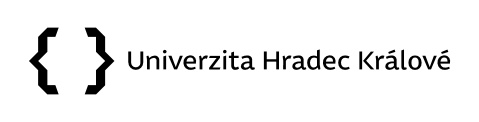 Příloha č. 3 ke směrnici kvestora č. 13/2021 Dohoda o odpovědnosti za ztrátu svěřených předmětů(dle § 255–256 Zákoníku práce)Univerzita Hradec Králové, Rokitanského 62, 500 03 Hradec Králové, IČO: 62690094Zastoupená zaměstnavatelapan/paní   				rodné číslo:	trvalé bydliště:funkce:   			dále jen zaměstnanec			uzavírají s účinností od …………… tuto dohodu o odpovědnosti za ztrátu svěřených předmětů.I.Zaměstnanec na základě této dohody přebírá odpovědnost za svěřené předměty, a to konkrétně za:Název							Inventární číslo……………………………………………………………………………………………………………………….……………………………………………………………………………………………………………………….……………………………………………………………………………………………………………………….II.Zaměstnanec se zprostí odpovědnosti za ztrátu svěřených předmětů zcela nebo zčásti, jestliže prokáže, že ztráta vznikla zcela nebo zčásti bez jeho zavinění.III.Odstoupení od dohody o odpovědnosti za ztrátu svěřených předmětů musí být oznámeno UHK písemně. IV.Dohoda o odpovědnosti za ztrátu svěřených předmětů zaniká dnem skončení pracovního poměru nebo dnem, kdy bylo odstoupení od této dohody doručeno UHK, není-li v odstoupení od této dohody uveden den pozdější.Tato dohoda je sepsána ve dvou vyhotoveních, z nichž jedno obdrží zaměstnanec a druhé UHK.……………………………..………						………………………….	 zaměstnanec				   			      zaměstnavatelV Hradci Králové dne ………………………. 